Gwasanaeth Awtistiaeth Integredig Gogledd Cymru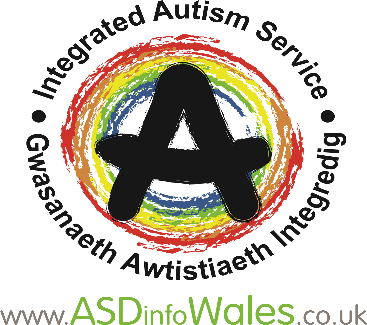 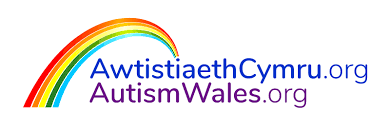 Beth yw'r Gwasanaeth Awtistiaeth Integredig (IAS)?Mae IAS yn wasanaeth ychwanegol a ariennir gan Lywodraeth Cymru i ategu at  y gwasanaethau statudol craidd presennol a'u hatgyfnerthu, nid eu disodli ar gyfer unigolion awtistig a'u teuluoedd.Beth mae bod ag Awtistiaeth yn ei olygu?Mae Awtistiaeth yn gyflwr datblygiadol gydol oes sy'n effeithio ar sut mae unigolyn yn cyfathrebu ac yn rhyngweithio â phobl eraill a sut mae'n amgyffred y byd o'i amgylch.Mae unigolion awtistig yn unigryw ond mae ganddynt rai nodweddion cyffredin megis gwahaniaethau o ran rhyngweithio cymdeithasol a chyfathrebu, ymddygiad ailadroddus, diddordebau pendant a gwahaniaethau synhwyraidd.Gall Awtistiaeth achosi anawsterau â pherthnasau, cyfeillgarwch a sefyllfaoedd gwaith a gall arwain at orlwytho, lludded, pryder a gofid.Trwy ganolbwyntio ar gryfderau, dathlu gwahaniaeth, datrys problemau'n effeithiol, addasu rhesymol a defnyddio strategaethau ymdopi, gall pobl ag Awtistiaeth fyw bywydau hapus a chyflawn. Beth all IAS ei gynnig?Asesiad diagnostig amlddisgyblaethol Awstistiaeth mewn Oedolion.Cymorth i ddeall diagnosis Awtistiaeth.Ymyriadau sydd wedi'u hymchwilio iddynt a'u hargymell ar gyfer unigolion Awtistig ar ffurf gwaith grŵp, gweithdai a chymorth unigol ar gyfer darnau o waith penodol.Mynediad at adnoddau a sefydliadau eraill drwy gyfeirio at ddarnau penodol o waith. Cyngor a chymorth i rieni/gofalwyr unigolion awtistig.Ymgynghoriad a chyngor amlddisgyblaethol i wasanaethau ac asiantaethau eraill yng Ngogledd Cymru.Hybu a chodi ymwybyddiaeth am Awtistiaeth ar draws Gogledd Cymru.Beth na all yr IAS ei gynnig?Asesiadau ac ymyriadau uniongyrchol i blant o dan 18 oed. Gwasanaeth Argyfwng a Gofal Ysbeidiol.Cynllunio Gofal a chyllid.Meddyginiaeth.Nid yw'r IAS yn darparu gwasanaeth uniongyrchol i unigolion sydd ag anghenion iechyd meddwl cymedrol/difrifol neu anabledd dysgu. Nid yw'r IAS yn gweithio'n uniongyrchol gydag unigolyn sydd eisoes yn derbyn cymorth gan wasanaeth sydd fwyaf addas i fynd i'r afael ag anghenion yr unigolyn hwnnw ond bydd yn cynnig ymgynghoriad i'r gwasanaethau er mwyn sicrhau bod anghenion yr unigolyn yn cael eu deall o fewn cyd-destun eu diagnosis am ASD.Sut i gyfeirio at IAS?Gallwch chi, ffrind, aelod o'r teulu, gofalwr neu weithiwr proffesiynol gwblhau'r ffurflen gyfeirio. Mae'n rhaid i'r unigolyn sy'n cael ei gyfeirio ddarllen a llofnodi'r cyfeiriad er mwyn cydsynio i'r cyfeiriad. Anfonwch y ffurflen gyfeirio wedi'i chwblhau at;Tîm IAS Gogledd Cymru,Cyngor Sir y Fflint,Neuadd y Sir,Yr Wyddgrug,Sir y Fflint,CH7 6NNNeu drwy e-bost - NW.IAS@flintshire.gov.ukMae croeso i chi gysylltu â'r Tîm am fwy o wybodaeth ar 01352 702090.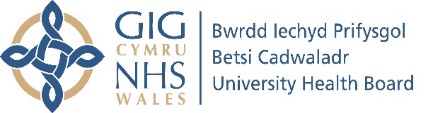 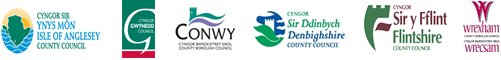 Gwasanaeth Awtistiaeth Integredig Gogledd CymruCydsynioRwy'n deall wrth gydsynio i'r cyfeiriad hwn fy mod yn cytuno  i gael mynediad at asesiad diagnostig neu gefnogaeth gan y Gwasanaeth Awtistiaeth Integredig ac asiantaethau/ gwasanaethau eraill sy'n gweithio ochr yn ochr ag ef.  Rwy'n deall y bydd y Gwasanaeth Awtistiaeth Integredig yn gofyn am wybodaeth gan asiantaethau/ gwasanaethau eraill fel rhan o'r broses asesu/ cefnogi. Rwy'n deall bydd y wybodaeth sy'n cael ei gofnodi yn cael ei ddefnyddio i helpu gweithwyr proffesiynol ddeall pa gymorth fyddaf ei angen ac y gellir ei rannu ag asiantaethau/ gwasanaethau eraill fel rhan o'r broses.  Rwy'n deall ble na fyddaf yn cytuno i rannu gwybodaeth ag asiantaethau eraill yna gall hyn effeithio ar y gwasanaeth a ddarperir gan y Gwasanaeth Awtistiaeth Integredig ac efallai na fyddaf yn cael unrhyw wasanaeth gan y Gwasanaeth Awtistiaeth Integredig.  Rwy'n deall bydd y wybodaeth sy'n cael ei gofnodi fel rhan o'r broses asesu/ cefnogi yn cael ei gadw yn unol â Phrotocol Rhannu Gwybodaeth y Gwasanaeth Awtistiaeth Integredig ac yn cael ei ddefnyddio ar gyfer darparu'r asesiad/ gefnogaeth y gofynnwyd amdani. Rwy'n deall y bydd data dienw'n cael ei rannu â phartneriaid allanol ar gyfer monitro a gwerthuso. Mae angen y cydsyniad canlynol gan yr Unigolyn sy'n cael ei gyfeirio cyn gellir ystyried y cyfeiriad.                                                                                                    Ticiwch y bocsys isod i ddangos os ydych yn cydsynio ai peidio a llofnodwch y ffurflen gan nodi'r dyddiad. Llofnod:_______________________________                Dyddiad: ____________________Anfonwch y ffurflen gyfeirio hon wedi’i chwblhau at:Tîm IAS Gogledd Cymru, Cyngor Sir y Fflint, Neuadd y Sir, Yr Wyddgrug, Sir y Fflint, CH7 6NNNeu drwy e-bost - NW.IAS@flintshire.gov.ukMae croeso i chi gysylltu â'r Tîm am fwy o wybodaeth ar 01352 702090.FFURFLEN GYFEIRIO GWASANAETH AWTISTIAETH INTEGREDIG GOGLEDD CYMRU(Sylwer bod y ffurflen gyfeirio hon ar gael yn Saesneg)FFURFLEN GYFEIRIO GWASANAETH AWTISTIAETH INTEGREDIG GOGLEDD CYMRU(Sylwer bod y ffurflen gyfeirio hon ar gael yn Saesneg)FFURFLEN GYFEIRIO GWASANAETH AWTISTIAETH INTEGREDIG GOGLEDD CYMRU(Sylwer bod y ffurflen gyfeirio hon ar gael yn Saesneg)FFURFLEN GYFEIRIO GWASANAETH AWTISTIAETH INTEGREDIG GOGLEDD CYMRU(Sylwer bod y ffurflen gyfeirio hon ar gael yn Saesneg)FFURFLEN GYFEIRIO GWASANAETH AWTISTIAETH INTEGREDIG GOGLEDD CYMRU(Sylwer bod y ffurflen gyfeirio hon ar gael yn Saesneg)Defnydd Swyddfa yn UnigDyddiad derbyn:Rhif PARIS:Rheswm dros gyfeirio:  DAP    SAP    PCR     CAPDyrannwyd i: Defnydd Swyddfa yn UnigDyddiad derbyn:Rhif PARIS:Rheswm dros gyfeirio:  DAP    SAP    PCR     CAPDyrannwyd i: Defnydd Swyddfa yn UnigDyddiad derbyn:Rhif PARIS:Rheswm dros gyfeirio:  DAP    SAP    PCR     CAPDyrannwyd i: Defnydd Swyddfa yn UnigDyddiad derbyn:Rhif PARIS:Rheswm dros gyfeirio:  DAP    SAP    PCR     CAPDyrannwyd i: Defnydd Swyddfa yn UnigDyddiad derbyn:Rhif PARIS:Rheswm dros gyfeirio:  DAP    SAP    PCR     CAPDyrannwyd i: Defnydd Swyddfa yn UnigDyddiad derbyn:Rhif PARIS:Rheswm dros gyfeirio:  DAP    SAP    PCR     CAPDyrannwyd i: Defnydd Swyddfa yn UnigDyddiad derbyn:Rhif PARIS:Rheswm dros gyfeirio:  DAP    SAP    PCR     CAPDyrannwyd i: A) Manylion personolA) Manylion personolA) Manylion personolA) Manylion personolA) Manylion personolA) Manylion personolA) Manylion personolA) Manylion personolA) Manylion personolA) Manylion personolA) Manylion personolA) Manylion personolEnw:Enw:Enw:Enw:Enw:Dyddiad Geni:Dyddiad Geni:Dyddiad Geni:Dyddiad Geni:Dyddiad Geni:Enw a Ffafrir: Ffôn:Ffôn:Ffôn:Ffôn:Ffôn:Cyfeiriad:Cyfeiriad:Cyfeiriad:Cyfeiriad:Cyfeiriad:E-bost:E-bost:E-bost:E-bost:E-bost:Ieithoedd a Siaredir:Ieithoedd a Siaredir:Ieithoedd a Siaredir:Ieithoedd a Siaredir:Ethnigrwydd:Ethnigrwydd:Ethnigrwydd:Ethnigrwydd:Rhyw:Rhyw:Rhyw:Rhyw:Gwybodaeth ddiwylliannol bwysig:Gwybodaeth ddiwylliannol bwysig:Gwybodaeth ddiwylliannol bwysig:Gwybodaeth ddiwylliannol bwysig:Statws Cyflogaeth:Statws Cyflogaeth:Statws Cyflogaeth:Statws Cyflogaeth:Dyddiad Cyfeirio:Dyddiad Cyfeirio:Dyddiad Cyfeirio:Dyddiad Cyfeirio:B) Manylion y Cyfeiriwr (os ydych yn cyfeirio eich hun, gadewch darn B) yn wag)B) Manylion y Cyfeiriwr (os ydych yn cyfeirio eich hun, gadewch darn B) yn wag)B) Manylion y Cyfeiriwr (os ydych yn cyfeirio eich hun, gadewch darn B) yn wag)B) Manylion y Cyfeiriwr (os ydych yn cyfeirio eich hun, gadewch darn B) yn wag)B) Manylion y Cyfeiriwr (os ydych yn cyfeirio eich hun, gadewch darn B) yn wag)B) Manylion y Cyfeiriwr (os ydych yn cyfeirio eich hun, gadewch darn B) yn wag)B) Manylion y Cyfeiriwr (os ydych yn cyfeirio eich hun, gadewch darn B) yn wag)B) Manylion y Cyfeiriwr (os ydych yn cyfeirio eich hun, gadewch darn B) yn wag)B) Manylion y Cyfeiriwr (os ydych yn cyfeirio eich hun, gadewch darn B) yn wag)B) Manylion y Cyfeiriwr (os ydych yn cyfeirio eich hun, gadewch darn B) yn wag)B) Manylion y Cyfeiriwr (os ydych yn cyfeirio eich hun, gadewch darn B) yn wag)B) Manylion y Cyfeiriwr (os ydych yn cyfeirio eich hun, gadewch darn B) yn wag)Enw:Enw:Enw:Enw:Enw:Dyddiad cyfeirio:Dyddiad cyfeirio:Dyddiad cyfeirio:Dyddiad cyfeirio:Dyddiad cyfeirio:Dyddiad cyfeirio:Dyddiad cyfeirio:Cyfeiriad:Cyfeiriad e-bost:Cyfeiriad:Cyfeiriad e-bost:Cyfeiriad:Cyfeiriad e-bost:Cyfeiriad:Cyfeiriad e-bost:Cyfeiriad:Cyfeiriad e-bost:Galwedigaeth/Rôl: Galwedigaeth/Rôl: Galwedigaeth/Rôl: Galwedigaeth/Rôl: Galwedigaeth/Rôl: Galwedigaeth/Rôl: Galwedigaeth/Rôl: Cyfeiriad:Cyfeiriad e-bost:Cyfeiriad:Cyfeiriad e-bost:Cyfeiriad:Cyfeiriad e-bost:Cyfeiriad:Cyfeiriad e-bost:Cyfeiriad:Cyfeiriad e-bost:Ffôn: Ffôn: Ffôn: Ffôn: Ffôn: Ffôn: Ffôn: Perthynas â'r un sy'n cael ei gyfeirio:Perthynas â'r un sy'n cael ei gyfeirio:Perthynas â'r un sy'n cael ei gyfeirio:Perthynas â'r un sy'n cael ei gyfeirio:Perthynas â'r un sy'n cael ei gyfeirio:Perthynas â'r un sy'n cael ei gyfeirio:Perthynas â'r un sy'n cael ei gyfeirio:Perthynas â'r un sy'n cael ei gyfeirio:Perthynas â'r un sy'n cael ei gyfeirio:Perthynas â'r un sy'n cael ei gyfeirio:Perthynas â'r un sy'n cael ei gyfeirio:Perthynas â'r un sy'n cael ei gyfeirio:Ydych chi wedi trafod y cyfeiriad gyda'r unigolyn?               Do  □          Naddo  □           Sylwer, ni dderbynnir cyfeiriadau heb gydsyniad gwybodus.  Mae'n rhaid i'r cleient ddarllen a llofnodi tudalen gydsynio'r ffurflen gyfeirio hon.  Rhowch wybod i'r cleient bod y Gwasanaeth Awtistiaeth Integredig yn dîm aml-asiantaeth felly gall staff yr awdurdod lleol ac iechyd gael mynediad at wybodaeth.Ydych chi wedi trafod y cyfeiriad gyda'r unigolyn?               Do  □          Naddo  □           Sylwer, ni dderbynnir cyfeiriadau heb gydsyniad gwybodus.  Mae'n rhaid i'r cleient ddarllen a llofnodi tudalen gydsynio'r ffurflen gyfeirio hon.  Rhowch wybod i'r cleient bod y Gwasanaeth Awtistiaeth Integredig yn dîm aml-asiantaeth felly gall staff yr awdurdod lleol ac iechyd gael mynediad at wybodaeth.Ydych chi wedi trafod y cyfeiriad gyda'r unigolyn?               Do  □          Naddo  □           Sylwer, ni dderbynnir cyfeiriadau heb gydsyniad gwybodus.  Mae'n rhaid i'r cleient ddarllen a llofnodi tudalen gydsynio'r ffurflen gyfeirio hon.  Rhowch wybod i'r cleient bod y Gwasanaeth Awtistiaeth Integredig yn dîm aml-asiantaeth felly gall staff yr awdurdod lleol ac iechyd gael mynediad at wybodaeth.Ydych chi wedi trafod y cyfeiriad gyda'r unigolyn?               Do  □          Naddo  □           Sylwer, ni dderbynnir cyfeiriadau heb gydsyniad gwybodus.  Mae'n rhaid i'r cleient ddarllen a llofnodi tudalen gydsynio'r ffurflen gyfeirio hon.  Rhowch wybod i'r cleient bod y Gwasanaeth Awtistiaeth Integredig yn dîm aml-asiantaeth felly gall staff yr awdurdod lleol ac iechyd gael mynediad at wybodaeth.Ydych chi wedi trafod y cyfeiriad gyda'r unigolyn?               Do  □          Naddo  □           Sylwer, ni dderbynnir cyfeiriadau heb gydsyniad gwybodus.  Mae'n rhaid i'r cleient ddarllen a llofnodi tudalen gydsynio'r ffurflen gyfeirio hon.  Rhowch wybod i'r cleient bod y Gwasanaeth Awtistiaeth Integredig yn dîm aml-asiantaeth felly gall staff yr awdurdod lleol ac iechyd gael mynediad at wybodaeth.Ydych chi wedi trafod y cyfeiriad gyda'r unigolyn?               Do  □          Naddo  □           Sylwer, ni dderbynnir cyfeiriadau heb gydsyniad gwybodus.  Mae'n rhaid i'r cleient ddarllen a llofnodi tudalen gydsynio'r ffurflen gyfeirio hon.  Rhowch wybod i'r cleient bod y Gwasanaeth Awtistiaeth Integredig yn dîm aml-asiantaeth felly gall staff yr awdurdod lleol ac iechyd gael mynediad at wybodaeth.Ydych chi wedi trafod y cyfeiriad gyda'r unigolyn?               Do  □          Naddo  □           Sylwer, ni dderbynnir cyfeiriadau heb gydsyniad gwybodus.  Mae'n rhaid i'r cleient ddarllen a llofnodi tudalen gydsynio'r ffurflen gyfeirio hon.  Rhowch wybod i'r cleient bod y Gwasanaeth Awtistiaeth Integredig yn dîm aml-asiantaeth felly gall staff yr awdurdod lleol ac iechyd gael mynediad at wybodaeth.Ydych chi wedi trafod y cyfeiriad gyda'r unigolyn?               Do  □          Naddo  □           Sylwer, ni dderbynnir cyfeiriadau heb gydsyniad gwybodus.  Mae'n rhaid i'r cleient ddarllen a llofnodi tudalen gydsynio'r ffurflen gyfeirio hon.  Rhowch wybod i'r cleient bod y Gwasanaeth Awtistiaeth Integredig yn dîm aml-asiantaeth felly gall staff yr awdurdod lleol ac iechyd gael mynediad at wybodaeth.Ydych chi wedi trafod y cyfeiriad gyda'r unigolyn?               Do  □          Naddo  □           Sylwer, ni dderbynnir cyfeiriadau heb gydsyniad gwybodus.  Mae'n rhaid i'r cleient ddarllen a llofnodi tudalen gydsynio'r ffurflen gyfeirio hon.  Rhowch wybod i'r cleient bod y Gwasanaeth Awtistiaeth Integredig yn dîm aml-asiantaeth felly gall staff yr awdurdod lleol ac iechyd gael mynediad at wybodaeth.Ydych chi wedi trafod y cyfeiriad gyda'r unigolyn?               Do  □          Naddo  □           Sylwer, ni dderbynnir cyfeiriadau heb gydsyniad gwybodus.  Mae'n rhaid i'r cleient ddarllen a llofnodi tudalen gydsynio'r ffurflen gyfeirio hon.  Rhowch wybod i'r cleient bod y Gwasanaeth Awtistiaeth Integredig yn dîm aml-asiantaeth felly gall staff yr awdurdod lleol ac iechyd gael mynediad at wybodaeth.Ydych chi wedi trafod y cyfeiriad gyda'r unigolyn?               Do  □          Naddo  □           Sylwer, ni dderbynnir cyfeiriadau heb gydsyniad gwybodus.  Mae'n rhaid i'r cleient ddarllen a llofnodi tudalen gydsynio'r ffurflen gyfeirio hon.  Rhowch wybod i'r cleient bod y Gwasanaeth Awtistiaeth Integredig yn dîm aml-asiantaeth felly gall staff yr awdurdod lleol ac iechyd gael mynediad at wybodaeth.Ydych chi wedi trafod y cyfeiriad gyda'r unigolyn?               Do  □          Naddo  □           Sylwer, ni dderbynnir cyfeiriadau heb gydsyniad gwybodus.  Mae'n rhaid i'r cleient ddarllen a llofnodi tudalen gydsynio'r ffurflen gyfeirio hon.  Rhowch wybod i'r cleient bod y Gwasanaeth Awtistiaeth Integredig yn dîm aml-asiantaeth felly gall staff yr awdurdod lleol ac iechyd gael mynediad at wybodaeth.C) Manylion Meddyg TeuluC) Manylion Meddyg TeuluC) Manylion Meddyg TeuluC) Manylion Meddyg TeuluC) Manylion Meddyg TeuluC) Manylion Meddyg TeuluC) Manylion Meddyg TeuluC) Manylion Meddyg TeuluC) Manylion Meddyg TeuluC) Manylion Meddyg TeuluC) Manylion Meddyg TeuluC) Manylion Meddyg TeuluEnw: Ffôn:Ffôn:Ffôn:Ffôn:Ffôn:Cyfeiriad:Cyfeiriad E-bost:Cyfeiriad E-bost:Cyfeiriad E-bost:Cyfeiriad E-bost:Cyfeiriad E-bost:Bydd tîm y Gwasanaeth Awtistiaeth Integredig yn rhoi gwybod i'ch Meddyg Teulu bod cyfeiriad wedi'i wneud ac yn gofyn am wybodaeth lle bo'n briodol.  Gweler adran gydsynio’r ffurflen hon. Bydd tîm y Gwasanaeth Awtistiaeth Integredig yn rhoi gwybod i'ch Meddyg Teulu bod cyfeiriad wedi'i wneud ac yn gofyn am wybodaeth lle bo'n briodol.  Gweler adran gydsynio’r ffurflen hon. Bydd tîm y Gwasanaeth Awtistiaeth Integredig yn rhoi gwybod i'ch Meddyg Teulu bod cyfeiriad wedi'i wneud ac yn gofyn am wybodaeth lle bo'n briodol.  Gweler adran gydsynio’r ffurflen hon. Bydd tîm y Gwasanaeth Awtistiaeth Integredig yn rhoi gwybod i'ch Meddyg Teulu bod cyfeiriad wedi'i wneud ac yn gofyn am wybodaeth lle bo'n briodol.  Gweler adran gydsynio’r ffurflen hon. Bydd tîm y Gwasanaeth Awtistiaeth Integredig yn rhoi gwybod i'ch Meddyg Teulu bod cyfeiriad wedi'i wneud ac yn gofyn am wybodaeth lle bo'n briodol.  Gweler adran gydsynio’r ffurflen hon. Bydd tîm y Gwasanaeth Awtistiaeth Integredig yn rhoi gwybod i'ch Meddyg Teulu bod cyfeiriad wedi'i wneud ac yn gofyn am wybodaeth lle bo'n briodol.  Gweler adran gydsynio’r ffurflen hon. Bydd tîm y Gwasanaeth Awtistiaeth Integredig yn rhoi gwybod i'ch Meddyg Teulu bod cyfeiriad wedi'i wneud ac yn gofyn am wybodaeth lle bo'n briodol.  Gweler adran gydsynio’r ffurflen hon. Bydd tîm y Gwasanaeth Awtistiaeth Integredig yn rhoi gwybod i'ch Meddyg Teulu bod cyfeiriad wedi'i wneud ac yn gofyn am wybodaeth lle bo'n briodol.  Gweler adran gydsynio’r ffurflen hon. Bydd tîm y Gwasanaeth Awtistiaeth Integredig yn rhoi gwybod i'ch Meddyg Teulu bod cyfeiriad wedi'i wneud ac yn gofyn am wybodaeth lle bo'n briodol.  Gweler adran gydsynio’r ffurflen hon. Bydd tîm y Gwasanaeth Awtistiaeth Integredig yn rhoi gwybod i'ch Meddyg Teulu bod cyfeiriad wedi'i wneud ac yn gofyn am wybodaeth lle bo'n briodol.  Gweler adran gydsynio’r ffurflen hon. Bydd tîm y Gwasanaeth Awtistiaeth Integredig yn rhoi gwybod i'ch Meddyg Teulu bod cyfeiriad wedi'i wneud ac yn gofyn am wybodaeth lle bo'n briodol.  Gweler adran gydsynio’r ffurflen hon. Bydd tîm y Gwasanaeth Awtistiaeth Integredig yn rhoi gwybod i'ch Meddyg Teulu bod cyfeiriad wedi'i wneud ac yn gofyn am wybodaeth lle bo'n briodol.  Gweler adran gydsynio’r ffurflen hon. D) Gweithwyr proffesiynol eraill sy’n gysylltiedig ar hyn o brydD) Gweithwyr proffesiynol eraill sy’n gysylltiedig ar hyn o brydD) Gweithwyr proffesiynol eraill sy’n gysylltiedig ar hyn o brydD) Gweithwyr proffesiynol eraill sy’n gysylltiedig ar hyn o brydD) Gweithwyr proffesiynol eraill sy’n gysylltiedig ar hyn o brydD) Gweithwyr proffesiynol eraill sy’n gysylltiedig ar hyn o brydD) Gweithwyr proffesiynol eraill sy’n gysylltiedig ar hyn o brydD) Gweithwyr proffesiynol eraill sy’n gysylltiedig ar hyn o brydD) Gweithwyr proffesiynol eraill sy’n gysylltiedig ar hyn o brydD) Gweithwyr proffesiynol eraill sy’n gysylltiedig ar hyn o brydD) Gweithwyr proffesiynol eraill sy’n gysylltiedig ar hyn o brydD) Gweithwyr proffesiynol eraill sy’n gysylltiedig ar hyn o brydEnw Enw Enw Enw Gwasanaeth Gwasanaeth Gwasanaeth Gwasanaeth Gwasanaeth Manylion cyswlltManylion cyswllt1                                    23E) Rheswm dros gyfeirio at y Gwasanaeth Awtistiaeth IntegredigE) Rheswm dros gyfeirio at y Gwasanaeth Awtistiaeth IntegredigE) Rheswm dros gyfeirio at y Gwasanaeth Awtistiaeth IntegredigE) Rheswm dros gyfeirio at y Gwasanaeth Awtistiaeth IntegredigE) Rheswm dros gyfeirio at y Gwasanaeth Awtistiaeth IntegredigE) Rheswm dros gyfeirio at y Gwasanaeth Awtistiaeth IntegredigE) Rheswm dros gyfeirio at y Gwasanaeth Awtistiaeth IntegredigE) Rheswm dros gyfeirio at y Gwasanaeth Awtistiaeth IntegredigE) Rheswm dros gyfeirio at y Gwasanaeth Awtistiaeth IntegredigE) Rheswm dros gyfeirio at y Gwasanaeth Awtistiaeth IntegredigE) Rheswm dros gyfeirio at y Gwasanaeth Awtistiaeth IntegredigE) Rheswm dros gyfeirio at y Gwasanaeth Awtistiaeth Integredig           Asesiad Awtistiaeth i Oedolyn                   Cyngor/Cymorth i'r Gofalydd           Cefnogaeth Awtistiaeth                               Cyngor i Weithwyr Proffesiynol           Asesiad Awtistiaeth i Oedolyn                   Cyngor/Cymorth i'r Gofalydd           Cefnogaeth Awtistiaeth                               Cyngor i Weithwyr Proffesiynol           Asesiad Awtistiaeth i Oedolyn                   Cyngor/Cymorth i'r Gofalydd           Cefnogaeth Awtistiaeth                               Cyngor i Weithwyr Proffesiynol           Asesiad Awtistiaeth i Oedolyn                   Cyngor/Cymorth i'r Gofalydd           Cefnogaeth Awtistiaeth                               Cyngor i Weithwyr Proffesiynol           Asesiad Awtistiaeth i Oedolyn                   Cyngor/Cymorth i'r Gofalydd           Cefnogaeth Awtistiaeth                               Cyngor i Weithwyr Proffesiynol           Asesiad Awtistiaeth i Oedolyn                   Cyngor/Cymorth i'r Gofalydd           Cefnogaeth Awtistiaeth                               Cyngor i Weithwyr Proffesiynol           Asesiad Awtistiaeth i Oedolyn                   Cyngor/Cymorth i'r Gofalydd           Cefnogaeth Awtistiaeth                               Cyngor i Weithwyr Proffesiynol           Asesiad Awtistiaeth i Oedolyn                   Cyngor/Cymorth i'r Gofalydd           Cefnogaeth Awtistiaeth                               Cyngor i Weithwyr Proffesiynol           Asesiad Awtistiaeth i Oedolyn                   Cyngor/Cymorth i'r Gofalydd           Cefnogaeth Awtistiaeth                               Cyngor i Weithwyr Proffesiynol           Asesiad Awtistiaeth i Oedolyn                   Cyngor/Cymorth i'r Gofalydd           Cefnogaeth Awtistiaeth                               Cyngor i Weithwyr Proffesiynol           Asesiad Awtistiaeth i Oedolyn                   Cyngor/Cymorth i'r Gofalydd           Cefnogaeth Awtistiaeth                               Cyngor i Weithwyr Proffesiynol           Asesiad Awtistiaeth i Oedolyn                   Cyngor/Cymorth i'r Gofalydd           Cefnogaeth Awtistiaeth                               Cyngor i Weithwyr ProffesiynolF) Manylion diagnosis AwtistiaethF) Manylion diagnosis AwtistiaethF) Manylion diagnosis AwtistiaethF) Manylion diagnosis AwtistiaethF) Manylion diagnosis AwtistiaethF) Manylion diagnosis AwtistiaethF) Manylion diagnosis AwtistiaethF) Manylion diagnosis AwtistiaethF) Manylion diagnosis AwtistiaethF) Manylion diagnosis AwtistiaethF) Manylion diagnosis AwtistiaethF) Manylion diagnosis AwtistiaethSylwer, mae'n rhaid i unigolion sy'n gofyn am gefnogaeth yn unig fod â diagnosis ffurfiol o Awtistiaeth a chyflwyno dogfennau i ddangos tystiolaeth o hynny.  Rhowch y manylion canlynol:Tîm neu Asiant sy'n Rhoi Diagnosis:                                                                           Dyddiad y Diagnosis: Sylwer, mae'n rhaid i unigolion sy'n gofyn am gefnogaeth yn unig fod â diagnosis ffurfiol o Awtistiaeth a chyflwyno dogfennau i ddangos tystiolaeth o hynny.  Rhowch y manylion canlynol:Tîm neu Asiant sy'n Rhoi Diagnosis:                                                                           Dyddiad y Diagnosis: Sylwer, mae'n rhaid i unigolion sy'n gofyn am gefnogaeth yn unig fod â diagnosis ffurfiol o Awtistiaeth a chyflwyno dogfennau i ddangos tystiolaeth o hynny.  Rhowch y manylion canlynol:Tîm neu Asiant sy'n Rhoi Diagnosis:                                                                           Dyddiad y Diagnosis: Sylwer, mae'n rhaid i unigolion sy'n gofyn am gefnogaeth yn unig fod â diagnosis ffurfiol o Awtistiaeth a chyflwyno dogfennau i ddangos tystiolaeth o hynny.  Rhowch y manylion canlynol:Tîm neu Asiant sy'n Rhoi Diagnosis:                                                                           Dyddiad y Diagnosis: Sylwer, mae'n rhaid i unigolion sy'n gofyn am gefnogaeth yn unig fod â diagnosis ffurfiol o Awtistiaeth a chyflwyno dogfennau i ddangos tystiolaeth o hynny.  Rhowch y manylion canlynol:Tîm neu Asiant sy'n Rhoi Diagnosis:                                                                           Dyddiad y Diagnosis: Sylwer, mae'n rhaid i unigolion sy'n gofyn am gefnogaeth yn unig fod â diagnosis ffurfiol o Awtistiaeth a chyflwyno dogfennau i ddangos tystiolaeth o hynny.  Rhowch y manylion canlynol:Tîm neu Asiant sy'n Rhoi Diagnosis:                                                                           Dyddiad y Diagnosis: Sylwer, mae'n rhaid i unigolion sy'n gofyn am gefnogaeth yn unig fod â diagnosis ffurfiol o Awtistiaeth a chyflwyno dogfennau i ddangos tystiolaeth o hynny.  Rhowch y manylion canlynol:Tîm neu Asiant sy'n Rhoi Diagnosis:                                                                           Dyddiad y Diagnosis: Sylwer, mae'n rhaid i unigolion sy'n gofyn am gefnogaeth yn unig fod â diagnosis ffurfiol o Awtistiaeth a chyflwyno dogfennau i ddangos tystiolaeth o hynny.  Rhowch y manylion canlynol:Tîm neu Asiant sy'n Rhoi Diagnosis:                                                                           Dyddiad y Diagnosis: Sylwer, mae'n rhaid i unigolion sy'n gofyn am gefnogaeth yn unig fod â diagnosis ffurfiol o Awtistiaeth a chyflwyno dogfennau i ddangos tystiolaeth o hynny.  Rhowch y manylion canlynol:Tîm neu Asiant sy'n Rhoi Diagnosis:                                                                           Dyddiad y Diagnosis: Sylwer, mae'n rhaid i unigolion sy'n gofyn am gefnogaeth yn unig fod â diagnosis ffurfiol o Awtistiaeth a chyflwyno dogfennau i ddangos tystiolaeth o hynny.  Rhowch y manylion canlynol:Tîm neu Asiant sy'n Rhoi Diagnosis:                                                                           Dyddiad y Diagnosis: Sylwer, mae'n rhaid i unigolion sy'n gofyn am gefnogaeth yn unig fod â diagnosis ffurfiol o Awtistiaeth a chyflwyno dogfennau i ddangos tystiolaeth o hynny.  Rhowch y manylion canlynol:Tîm neu Asiant sy'n Rhoi Diagnosis:                                                                           Dyddiad y Diagnosis: Sylwer, mae'n rhaid i unigolion sy'n gofyn am gefnogaeth yn unig fod â diagnosis ffurfiol o Awtistiaeth a chyflwyno dogfennau i ddangos tystiolaeth o hynny.  Rhowch y manylion canlynol:Tîm neu Asiant sy'n Rhoi Diagnosis:                                                                           Dyddiad y Diagnosis: G) Pam ydych yn gwneud y cyfeiriad hwn yn awr?  Byddwch mor fanwl â phosibl am yr hyn yr ydych yn ei ofyn amdano a pham yn awr. G) Pam ydych yn gwneud y cyfeiriad hwn yn awr?  Byddwch mor fanwl â phosibl am yr hyn yr ydych yn ei ofyn amdano a pham yn awr. G) Pam ydych yn gwneud y cyfeiriad hwn yn awr?  Byddwch mor fanwl â phosibl am yr hyn yr ydych yn ei ofyn amdano a pham yn awr. G) Pam ydych yn gwneud y cyfeiriad hwn yn awr?  Byddwch mor fanwl â phosibl am yr hyn yr ydych yn ei ofyn amdano a pham yn awr. G) Pam ydych yn gwneud y cyfeiriad hwn yn awr?  Byddwch mor fanwl â phosibl am yr hyn yr ydych yn ei ofyn amdano a pham yn awr. G) Pam ydych yn gwneud y cyfeiriad hwn yn awr?  Byddwch mor fanwl â phosibl am yr hyn yr ydych yn ei ofyn amdano a pham yn awr. G) Pam ydych yn gwneud y cyfeiriad hwn yn awr?  Byddwch mor fanwl â phosibl am yr hyn yr ydych yn ei ofyn amdano a pham yn awr. G) Pam ydych yn gwneud y cyfeiriad hwn yn awr?  Byddwch mor fanwl â phosibl am yr hyn yr ydych yn ei ofyn amdano a pham yn awr. G) Pam ydych yn gwneud y cyfeiriad hwn yn awr?  Byddwch mor fanwl â phosibl am yr hyn yr ydych yn ei ofyn amdano a pham yn awr. G) Pam ydych yn gwneud y cyfeiriad hwn yn awr?  Byddwch mor fanwl â phosibl am yr hyn yr ydych yn ei ofyn amdano a pham yn awr. G) Pam ydych yn gwneud y cyfeiriad hwn yn awr?  Byddwch mor fanwl â phosibl am yr hyn yr ydych yn ei ofyn amdano a pham yn awr. G) Pam ydych yn gwneud y cyfeiriad hwn yn awr?  Byddwch mor fanwl â phosibl am yr hyn yr ydych yn ei ofyn amdano a pham yn awr. Os ydych wedi derbyn gwasanaeth gan y GAI yn y gorffennol, ac yr ydych yn dychwelyd am ragor o gefnogaeth, ewch yn syth i ran I) Gwybodaeth bellach.Os ydych wedi derbyn gwasanaeth gan y GAI yn y gorffennol, ac yr ydych yn dychwelyd am ragor o gefnogaeth, ewch yn syth i ran I) Gwybodaeth bellach.Os ydych wedi derbyn gwasanaeth gan y GAI yn y gorffennol, ac yr ydych yn dychwelyd am ragor o gefnogaeth, ewch yn syth i ran I) Gwybodaeth bellach.Os ydych wedi derbyn gwasanaeth gan y GAI yn y gorffennol, ac yr ydych yn dychwelyd am ragor o gefnogaeth, ewch yn syth i ran I) Gwybodaeth bellach.Os ydych wedi derbyn gwasanaeth gan y GAI yn y gorffennol, ac yr ydych yn dychwelyd am ragor o gefnogaeth, ewch yn syth i ran I) Gwybodaeth bellach.Os ydych wedi derbyn gwasanaeth gan y GAI yn y gorffennol, ac yr ydych yn dychwelyd am ragor o gefnogaeth, ewch yn syth i ran I) Gwybodaeth bellach.Os ydych wedi derbyn gwasanaeth gan y GAI yn y gorffennol, ac yr ydych yn dychwelyd am ragor o gefnogaeth, ewch yn syth i ran I) Gwybodaeth bellach.Os ydych wedi derbyn gwasanaeth gan y GAI yn y gorffennol, ac yr ydych yn dychwelyd am ragor o gefnogaeth, ewch yn syth i ran I) Gwybodaeth bellach.Os ydych wedi derbyn gwasanaeth gan y GAI yn y gorffennol, ac yr ydych yn dychwelyd am ragor o gefnogaeth, ewch yn syth i ran I) Gwybodaeth bellach.Os ydych wedi derbyn gwasanaeth gan y GAI yn y gorffennol, ac yr ydych yn dychwelyd am ragor o gefnogaeth, ewch yn syth i ran I) Gwybodaeth bellach.Os ydych wedi derbyn gwasanaeth gan y GAI yn y gorffennol, ac yr ydych yn dychwelyd am ragor o gefnogaeth, ewch yn syth i ran I) Gwybodaeth bellach.Os ydych wedi derbyn gwasanaeth gan y GAI yn y gorffennol, ac yr ydych yn dychwelyd am ragor o gefnogaeth, ewch yn syth i ran I) Gwybodaeth bellach.H) Gwybodaeth cefndir. Rhowch wybodaeth am y canlynol;H) Gwybodaeth cefndir. Rhowch wybodaeth am y canlynol;H) Gwybodaeth cefndir. Rhowch wybodaeth am y canlynol;H) Gwybodaeth cefndir. Rhowch wybodaeth am y canlynol;H) Gwybodaeth cefndir. Rhowch wybodaeth am y canlynol;H) Gwybodaeth cefndir. Rhowch wybodaeth am y canlynol;H) Gwybodaeth cefndir. Rhowch wybodaeth am y canlynol;H) Gwybodaeth cefndir. Rhowch wybodaeth am y canlynol;H) Gwybodaeth cefndir. Rhowch wybodaeth am y canlynol;H) Gwybodaeth cefndir. Rhowch wybodaeth am y canlynol;H) Gwybodaeth cefndir. Rhowch wybodaeth am y canlynol;H) Gwybodaeth cefndir. Rhowch wybodaeth am y canlynol;Hanes datblygiadol Hanes datblygiadol Hanes datblygiadol Hanes datblygiadol Hanes datblygiadol Hanes datblygiadol Hanes datblygiadol Hanes datblygiadol Hanes datblygiadol Hanes datblygiadol Hanes datblygiadol Hanes datblygiadol (e.e. oedi o ran bodloni cerrig milltir datblygiadol fel lleferydd; colli sgiliau a gafwyd; ymddygiad anarferol mewn plentyndod; gwahaniaethau mewn rhyngweithio a chyfathrebu; anghenion addysgol ychwanegol; ac ati?)(e.e. oedi o ran bodloni cerrig milltir datblygiadol fel lleferydd; colli sgiliau a gafwyd; ymddygiad anarferol mewn plentyndod; gwahaniaethau mewn rhyngweithio a chyfathrebu; anghenion addysgol ychwanegol; ac ati?)(e.e. oedi o ran bodloni cerrig milltir datblygiadol fel lleferydd; colli sgiliau a gafwyd; ymddygiad anarferol mewn plentyndod; gwahaniaethau mewn rhyngweithio a chyfathrebu; anghenion addysgol ychwanegol; ac ati?)(e.e. oedi o ran bodloni cerrig milltir datblygiadol fel lleferydd; colli sgiliau a gafwyd; ymddygiad anarferol mewn plentyndod; gwahaniaethau mewn rhyngweithio a chyfathrebu; anghenion addysgol ychwanegol; ac ati?)(e.e. oedi o ran bodloni cerrig milltir datblygiadol fel lleferydd; colli sgiliau a gafwyd; ymddygiad anarferol mewn plentyndod; gwahaniaethau mewn rhyngweithio a chyfathrebu; anghenion addysgol ychwanegol; ac ati?)(e.e. oedi o ran bodloni cerrig milltir datblygiadol fel lleferydd; colli sgiliau a gafwyd; ymddygiad anarferol mewn plentyndod; gwahaniaethau mewn rhyngweithio a chyfathrebu; anghenion addysgol ychwanegol; ac ati?)(e.e. oedi o ran bodloni cerrig milltir datblygiadol fel lleferydd; colli sgiliau a gafwyd; ymddygiad anarferol mewn plentyndod; gwahaniaethau mewn rhyngweithio a chyfathrebu; anghenion addysgol ychwanegol; ac ati?)(e.e. oedi o ran bodloni cerrig milltir datblygiadol fel lleferydd; colli sgiliau a gafwyd; ymddygiad anarferol mewn plentyndod; gwahaniaethau mewn rhyngweithio a chyfathrebu; anghenion addysgol ychwanegol; ac ati?)(e.e. oedi o ran bodloni cerrig milltir datblygiadol fel lleferydd; colli sgiliau a gafwyd; ymddygiad anarferol mewn plentyndod; gwahaniaethau mewn rhyngweithio a chyfathrebu; anghenion addysgol ychwanegol; ac ati?)(e.e. oedi o ran bodloni cerrig milltir datblygiadol fel lleferydd; colli sgiliau a gafwyd; ymddygiad anarferol mewn plentyndod; gwahaniaethau mewn rhyngweithio a chyfathrebu; anghenion addysgol ychwanegol; ac ati?)(e.e. oedi o ran bodloni cerrig milltir datblygiadol fel lleferydd; colli sgiliau a gafwyd; ymddygiad anarferol mewn plentyndod; gwahaniaethau mewn rhyngweithio a chyfathrebu; anghenion addysgol ychwanegol; ac ati?)(e.e. oedi o ran bodloni cerrig milltir datblygiadol fel lleferydd; colli sgiliau a gafwyd; ymddygiad anarferol mewn plentyndod; gwahaniaethau mewn rhyngweithio a chyfathrebu; anghenion addysgol ychwanegol; ac ati?)Rhyngweithio cymdeithasolRhyngweithio cymdeithasolRhyngweithio cymdeithasolRhyngweithio cymdeithasolRhyngweithio cymdeithasolRhyngweithio cymdeithasolRhyngweithio cymdeithasolRhyngweithio cymdeithasolRhyngweithio cymdeithasolRhyngweithio cymdeithasolRhyngweithio cymdeithasolRhyngweithio cymdeithasol(e.e. anawsterau; creu a/neu gynnal perthnasau; deall a rheoli emosiynau; deall emosiynau pobl eraill; deall rheolau cymdeithasol; ac ati?)(e.e. anawsterau; creu a/neu gynnal perthnasau; deall a rheoli emosiynau; deall emosiynau pobl eraill; deall rheolau cymdeithasol; ac ati?)(e.e. anawsterau; creu a/neu gynnal perthnasau; deall a rheoli emosiynau; deall emosiynau pobl eraill; deall rheolau cymdeithasol; ac ati?)(e.e. anawsterau; creu a/neu gynnal perthnasau; deall a rheoli emosiynau; deall emosiynau pobl eraill; deall rheolau cymdeithasol; ac ati?)(e.e. anawsterau; creu a/neu gynnal perthnasau; deall a rheoli emosiynau; deall emosiynau pobl eraill; deall rheolau cymdeithasol; ac ati?)(e.e. anawsterau; creu a/neu gynnal perthnasau; deall a rheoli emosiynau; deall emosiynau pobl eraill; deall rheolau cymdeithasol; ac ati?)(e.e. anawsterau; creu a/neu gynnal perthnasau; deall a rheoli emosiynau; deall emosiynau pobl eraill; deall rheolau cymdeithasol; ac ati?)(e.e. anawsterau; creu a/neu gynnal perthnasau; deall a rheoli emosiynau; deall emosiynau pobl eraill; deall rheolau cymdeithasol; ac ati?)(e.e. anawsterau; creu a/neu gynnal perthnasau; deall a rheoli emosiynau; deall emosiynau pobl eraill; deall rheolau cymdeithasol; ac ati?)(e.e. anawsterau; creu a/neu gynnal perthnasau; deall a rheoli emosiynau; deall emosiynau pobl eraill; deall rheolau cymdeithasol; ac ati?)(e.e. anawsterau; creu a/neu gynnal perthnasau; deall a rheoli emosiynau; deall emosiynau pobl eraill; deall rheolau cymdeithasol; ac ati?)(e.e. anawsterau; creu a/neu gynnal perthnasau; deall a rheoli emosiynau; deall emosiynau pobl eraill; deall rheolau cymdeithasol; ac ati?)Cyfathrebu cymdeithasolCyfathrebu cymdeithasolCyfathrebu cymdeithasolCyfathrebu cymdeithasolCyfathrebu cymdeithasolCyfathrebu cymdeithasolCyfathrebu cymdeithasolCyfathrebu cymdeithasolCyfathrebu cymdeithasolCyfathrebu cymdeithasolCyfathrebu cymdeithasolCyfathrebu cymdeithasol(e.e. anawsterau mewn cyfathrebu dwyochrog; lleferydd anarferol; lleferydd ailadroddus; cyswllt llygaid anarferol; llai o fynegiadau wynebol neu ystumiau; siarad mewn tôn fflat; problemau gyda dealltwriaeth fel cymryd pethau'n llythrennol?)(e.e. anawsterau mewn cyfathrebu dwyochrog; lleferydd anarferol; lleferydd ailadroddus; cyswllt llygaid anarferol; llai o fynegiadau wynebol neu ystumiau; siarad mewn tôn fflat; problemau gyda dealltwriaeth fel cymryd pethau'n llythrennol?)(e.e. anawsterau mewn cyfathrebu dwyochrog; lleferydd anarferol; lleferydd ailadroddus; cyswllt llygaid anarferol; llai o fynegiadau wynebol neu ystumiau; siarad mewn tôn fflat; problemau gyda dealltwriaeth fel cymryd pethau'n llythrennol?)(e.e. anawsterau mewn cyfathrebu dwyochrog; lleferydd anarferol; lleferydd ailadroddus; cyswllt llygaid anarferol; llai o fynegiadau wynebol neu ystumiau; siarad mewn tôn fflat; problemau gyda dealltwriaeth fel cymryd pethau'n llythrennol?)(e.e. anawsterau mewn cyfathrebu dwyochrog; lleferydd anarferol; lleferydd ailadroddus; cyswllt llygaid anarferol; llai o fynegiadau wynebol neu ystumiau; siarad mewn tôn fflat; problemau gyda dealltwriaeth fel cymryd pethau'n llythrennol?)(e.e. anawsterau mewn cyfathrebu dwyochrog; lleferydd anarferol; lleferydd ailadroddus; cyswllt llygaid anarferol; llai o fynegiadau wynebol neu ystumiau; siarad mewn tôn fflat; problemau gyda dealltwriaeth fel cymryd pethau'n llythrennol?)(e.e. anawsterau mewn cyfathrebu dwyochrog; lleferydd anarferol; lleferydd ailadroddus; cyswllt llygaid anarferol; llai o fynegiadau wynebol neu ystumiau; siarad mewn tôn fflat; problemau gyda dealltwriaeth fel cymryd pethau'n llythrennol?)(e.e. anawsterau mewn cyfathrebu dwyochrog; lleferydd anarferol; lleferydd ailadroddus; cyswllt llygaid anarferol; llai o fynegiadau wynebol neu ystumiau; siarad mewn tôn fflat; problemau gyda dealltwriaeth fel cymryd pethau'n llythrennol?)(e.e. anawsterau mewn cyfathrebu dwyochrog; lleferydd anarferol; lleferydd ailadroddus; cyswllt llygaid anarferol; llai o fynegiadau wynebol neu ystumiau; siarad mewn tôn fflat; problemau gyda dealltwriaeth fel cymryd pethau'n llythrennol?)(e.e. anawsterau mewn cyfathrebu dwyochrog; lleferydd anarferol; lleferydd ailadroddus; cyswllt llygaid anarferol; llai o fynegiadau wynebol neu ystumiau; siarad mewn tôn fflat; problemau gyda dealltwriaeth fel cymryd pethau'n llythrennol?)(e.e. anawsterau mewn cyfathrebu dwyochrog; lleferydd anarferol; lleferydd ailadroddus; cyswllt llygaid anarferol; llai o fynegiadau wynebol neu ystumiau; siarad mewn tôn fflat; problemau gyda dealltwriaeth fel cymryd pethau'n llythrennol?)(e.e. anawsterau mewn cyfathrebu dwyochrog; lleferydd anarferol; lleferydd ailadroddus; cyswllt llygaid anarferol; llai o fynegiadau wynebol neu ystumiau; siarad mewn tôn fflat; problemau gyda dealltwriaeth fel cymryd pethau'n llythrennol?)Ymddygiad ailadroddus/cyfyngedigYmddygiad ailadroddus/cyfyngedigYmddygiad ailadroddus/cyfyngedigYmddygiad ailadroddus/cyfyngedigYmddygiad ailadroddus/cyfyngedigYmddygiad ailadroddus/cyfyngedigYmddygiad ailadroddus/cyfyngedigYmddygiad ailadroddus/cyfyngedigYmddygiad ailadroddus/cyfyngedigYmddygiad ailadroddus/cyfyngedigYmddygiad ailadroddus/cyfyngedigYmddygiad ailadroddus/cyfyngedig(e.e. diddordebau pendant iawn; cadw at drefn bob dydd yn eithafol; gwrthwynebiad i newid; anhyblyg yn ei ffordd o feddwl; ymddygiad neu ddefodau ailadroddus; cadw at reolau'n llym; symudiadau ailadroddus neu ystrydebol; ac ati?)(e.e. diddordebau pendant iawn; cadw at drefn bob dydd yn eithafol; gwrthwynebiad i newid; anhyblyg yn ei ffordd o feddwl; ymddygiad neu ddefodau ailadroddus; cadw at reolau'n llym; symudiadau ailadroddus neu ystrydebol; ac ati?)(e.e. diddordebau pendant iawn; cadw at drefn bob dydd yn eithafol; gwrthwynebiad i newid; anhyblyg yn ei ffordd o feddwl; ymddygiad neu ddefodau ailadroddus; cadw at reolau'n llym; symudiadau ailadroddus neu ystrydebol; ac ati?)(e.e. diddordebau pendant iawn; cadw at drefn bob dydd yn eithafol; gwrthwynebiad i newid; anhyblyg yn ei ffordd o feddwl; ymddygiad neu ddefodau ailadroddus; cadw at reolau'n llym; symudiadau ailadroddus neu ystrydebol; ac ati?)(e.e. diddordebau pendant iawn; cadw at drefn bob dydd yn eithafol; gwrthwynebiad i newid; anhyblyg yn ei ffordd o feddwl; ymddygiad neu ddefodau ailadroddus; cadw at reolau'n llym; symudiadau ailadroddus neu ystrydebol; ac ati?)(e.e. diddordebau pendant iawn; cadw at drefn bob dydd yn eithafol; gwrthwynebiad i newid; anhyblyg yn ei ffordd o feddwl; ymddygiad neu ddefodau ailadroddus; cadw at reolau'n llym; symudiadau ailadroddus neu ystrydebol; ac ati?)(e.e. diddordebau pendant iawn; cadw at drefn bob dydd yn eithafol; gwrthwynebiad i newid; anhyblyg yn ei ffordd o feddwl; ymddygiad neu ddefodau ailadroddus; cadw at reolau'n llym; symudiadau ailadroddus neu ystrydebol; ac ati?)(e.e. diddordebau pendant iawn; cadw at drefn bob dydd yn eithafol; gwrthwynebiad i newid; anhyblyg yn ei ffordd o feddwl; ymddygiad neu ddefodau ailadroddus; cadw at reolau'n llym; symudiadau ailadroddus neu ystrydebol; ac ati?)(e.e. diddordebau pendant iawn; cadw at drefn bob dydd yn eithafol; gwrthwynebiad i newid; anhyblyg yn ei ffordd o feddwl; ymddygiad neu ddefodau ailadroddus; cadw at reolau'n llym; symudiadau ailadroddus neu ystrydebol; ac ati?)(e.e. diddordebau pendant iawn; cadw at drefn bob dydd yn eithafol; gwrthwynebiad i newid; anhyblyg yn ei ffordd o feddwl; ymddygiad neu ddefodau ailadroddus; cadw at reolau'n llym; symudiadau ailadroddus neu ystrydebol; ac ati?)(e.e. diddordebau pendant iawn; cadw at drefn bob dydd yn eithafol; gwrthwynebiad i newid; anhyblyg yn ei ffordd o feddwl; ymddygiad neu ddefodau ailadroddus; cadw at reolau'n llym; symudiadau ailadroddus neu ystrydebol; ac ati?)(e.e. diddordebau pendant iawn; cadw at drefn bob dydd yn eithafol; gwrthwynebiad i newid; anhyblyg yn ei ffordd o feddwl; ymddygiad neu ddefodau ailadroddus; cadw at reolau'n llym; symudiadau ailadroddus neu ystrydebol; ac ati?)Gwahaniaethau synhwyraidd Gwahaniaethau synhwyraidd Gwahaniaethau synhwyraidd Gwahaniaethau synhwyraidd Gwahaniaethau synhwyraidd Gwahaniaethau synhwyraidd Gwahaniaethau synhwyraidd Gwahaniaethau synhwyraidd Gwahaniaethau synhwyraidd Gwahaniaethau synhwyraidd Gwahaniaethau synhwyraidd Gwahaniaethau synhwyraidd (Gwahaniaethau sylweddol mewn prosesu synhwyraidd e.e. dim yn sylwi ar boen; sylwi ar synau, arogleuon, blasau neu fanylion gweledol nad yw eraill yn sylwi arnynt; anawsterau gyda bwyd oherwydd ansawdd bwyd neu sensitifrwydd i flasau; osgoi cyffwrdd; rheoli tymheredd yn wahanol; mynd yn drallodus gyda gormod o sbardunau synhwyraidd; ac ati)(Gwahaniaethau sylweddol mewn prosesu synhwyraidd e.e. dim yn sylwi ar boen; sylwi ar synau, arogleuon, blasau neu fanylion gweledol nad yw eraill yn sylwi arnynt; anawsterau gyda bwyd oherwydd ansawdd bwyd neu sensitifrwydd i flasau; osgoi cyffwrdd; rheoli tymheredd yn wahanol; mynd yn drallodus gyda gormod o sbardunau synhwyraidd; ac ati)(Gwahaniaethau sylweddol mewn prosesu synhwyraidd e.e. dim yn sylwi ar boen; sylwi ar synau, arogleuon, blasau neu fanylion gweledol nad yw eraill yn sylwi arnynt; anawsterau gyda bwyd oherwydd ansawdd bwyd neu sensitifrwydd i flasau; osgoi cyffwrdd; rheoli tymheredd yn wahanol; mynd yn drallodus gyda gormod o sbardunau synhwyraidd; ac ati)(Gwahaniaethau sylweddol mewn prosesu synhwyraidd e.e. dim yn sylwi ar boen; sylwi ar synau, arogleuon, blasau neu fanylion gweledol nad yw eraill yn sylwi arnynt; anawsterau gyda bwyd oherwydd ansawdd bwyd neu sensitifrwydd i flasau; osgoi cyffwrdd; rheoli tymheredd yn wahanol; mynd yn drallodus gyda gormod o sbardunau synhwyraidd; ac ati)(Gwahaniaethau sylweddol mewn prosesu synhwyraidd e.e. dim yn sylwi ar boen; sylwi ar synau, arogleuon, blasau neu fanylion gweledol nad yw eraill yn sylwi arnynt; anawsterau gyda bwyd oherwydd ansawdd bwyd neu sensitifrwydd i flasau; osgoi cyffwrdd; rheoli tymheredd yn wahanol; mynd yn drallodus gyda gormod o sbardunau synhwyraidd; ac ati)(Gwahaniaethau sylweddol mewn prosesu synhwyraidd e.e. dim yn sylwi ar boen; sylwi ar synau, arogleuon, blasau neu fanylion gweledol nad yw eraill yn sylwi arnynt; anawsterau gyda bwyd oherwydd ansawdd bwyd neu sensitifrwydd i flasau; osgoi cyffwrdd; rheoli tymheredd yn wahanol; mynd yn drallodus gyda gormod o sbardunau synhwyraidd; ac ati)(Gwahaniaethau sylweddol mewn prosesu synhwyraidd e.e. dim yn sylwi ar boen; sylwi ar synau, arogleuon, blasau neu fanylion gweledol nad yw eraill yn sylwi arnynt; anawsterau gyda bwyd oherwydd ansawdd bwyd neu sensitifrwydd i flasau; osgoi cyffwrdd; rheoli tymheredd yn wahanol; mynd yn drallodus gyda gormod o sbardunau synhwyraidd; ac ati)(Gwahaniaethau sylweddol mewn prosesu synhwyraidd e.e. dim yn sylwi ar boen; sylwi ar synau, arogleuon, blasau neu fanylion gweledol nad yw eraill yn sylwi arnynt; anawsterau gyda bwyd oherwydd ansawdd bwyd neu sensitifrwydd i flasau; osgoi cyffwrdd; rheoli tymheredd yn wahanol; mynd yn drallodus gyda gormod o sbardunau synhwyraidd; ac ati)(Gwahaniaethau sylweddol mewn prosesu synhwyraidd e.e. dim yn sylwi ar boen; sylwi ar synau, arogleuon, blasau neu fanylion gweledol nad yw eraill yn sylwi arnynt; anawsterau gyda bwyd oherwydd ansawdd bwyd neu sensitifrwydd i flasau; osgoi cyffwrdd; rheoli tymheredd yn wahanol; mynd yn drallodus gyda gormod o sbardunau synhwyraidd; ac ati)(Gwahaniaethau sylweddol mewn prosesu synhwyraidd e.e. dim yn sylwi ar boen; sylwi ar synau, arogleuon, blasau neu fanylion gweledol nad yw eraill yn sylwi arnynt; anawsterau gyda bwyd oherwydd ansawdd bwyd neu sensitifrwydd i flasau; osgoi cyffwrdd; rheoli tymheredd yn wahanol; mynd yn drallodus gyda gormod o sbardunau synhwyraidd; ac ati)(Gwahaniaethau sylweddol mewn prosesu synhwyraidd e.e. dim yn sylwi ar boen; sylwi ar synau, arogleuon, blasau neu fanylion gweledol nad yw eraill yn sylwi arnynt; anawsterau gyda bwyd oherwydd ansawdd bwyd neu sensitifrwydd i flasau; osgoi cyffwrdd; rheoli tymheredd yn wahanol; mynd yn drallodus gyda gormod o sbardunau synhwyraidd; ac ati)(Gwahaniaethau sylweddol mewn prosesu synhwyraidd e.e. dim yn sylwi ar boen; sylwi ar synau, arogleuon, blasau neu fanylion gweledol nad yw eraill yn sylwi arnynt; anawsterau gyda bwyd oherwydd ansawdd bwyd neu sensitifrwydd i flasau; osgoi cyffwrdd; rheoli tymheredd yn wahanol; mynd yn drallodus gyda gormod o sbardunau synhwyraidd; ac ati)Unrhyw anawsterau gydag addysg a/neu gyflogaeth Unrhyw anawsterau gydag addysg a/neu gyflogaeth Unrhyw anawsterau gydag addysg a/neu gyflogaeth Unrhyw anawsterau gydag addysg a/neu gyflogaeth Unrhyw anawsterau gydag addysg a/neu gyflogaeth Unrhyw anawsterau gydag addysg a/neu gyflogaeth Unrhyw anawsterau gydag addysg a/neu gyflogaeth Unrhyw anawsterau gydag addysg a/neu gyflogaeth Unrhyw anawsterau gydag addysg a/neu gyflogaeth Unrhyw anawsterau gydag addysg a/neu gyflogaeth Unrhyw anawsterau gydag addysg a/neu gyflogaeth Unrhyw anawsterau gydag addysg a/neu gyflogaeth Unrhyw anawsterau gyda pherthnasau cymdeithasolUnrhyw anawsterau gyda pherthnasau cymdeithasolUnrhyw anawsterau gyda pherthnasau cymdeithasolUnrhyw anawsterau gyda pherthnasau cymdeithasolUnrhyw anawsterau gyda pherthnasau cymdeithasolUnrhyw anawsterau gyda pherthnasau cymdeithasolUnrhyw anawsterau gyda pherthnasau cymdeithasolUnrhyw anawsterau gyda pherthnasau cymdeithasolUnrhyw anawsterau gyda pherthnasau cymdeithasolUnrhyw anawsterau gyda pherthnasau cymdeithasolUnrhyw anawsterau gyda pherthnasau cymdeithasolUnrhyw anawsterau gyda pherthnasau cymdeithasolI) Gwybodaeth bellach. Rhowch wybodaeth am y canlynol;I) Gwybodaeth bellach. Rhowch wybodaeth am y canlynol;I) Gwybodaeth bellach. Rhowch wybodaeth am y canlynol;I) Gwybodaeth bellach. Rhowch wybodaeth am y canlynol;I) Gwybodaeth bellach. Rhowch wybodaeth am y canlynol;I) Gwybodaeth bellach. Rhowch wybodaeth am y canlynol;I) Gwybodaeth bellach. Rhowch wybodaeth am y canlynol;I) Gwybodaeth bellach. Rhowch wybodaeth am y canlynol;I) Gwybodaeth bellach. Rhowch wybodaeth am y canlynol;I) Gwybodaeth bellach. Rhowch wybodaeth am y canlynol;I) Gwybodaeth bellach. Rhowch wybodaeth am y canlynol;I) Gwybodaeth bellach. Rhowch wybodaeth am y canlynol;Gwybodaeth am unrhyw ddiagnosis arall, e.e. iselder, anhwylder personoliaeth, ADHD, Dyslecsia, Dyspracsia ac ati. Gwybodaeth am unrhyw ddiagnosis arall, e.e. iselder, anhwylder personoliaeth, ADHD, Dyslecsia, Dyspracsia ac ati. Gwybodaeth am unrhyw ddiagnosis arall, e.e. iselder, anhwylder personoliaeth, ADHD, Dyslecsia, Dyspracsia ac ati. Gwybodaeth am unrhyw ddiagnosis arall, e.e. iselder, anhwylder personoliaeth, ADHD, Dyslecsia, Dyspracsia ac ati. Gwybodaeth am unrhyw ddiagnosis arall, e.e. iselder, anhwylder personoliaeth, ADHD, Dyslecsia, Dyspracsia ac ati. Gwybodaeth am unrhyw ddiagnosis arall, e.e. iselder, anhwylder personoliaeth, ADHD, Dyslecsia, Dyspracsia ac ati. Gwybodaeth am unrhyw ddiagnosis arall, e.e. iselder, anhwylder personoliaeth, ADHD, Dyslecsia, Dyspracsia ac ati. Gwybodaeth am unrhyw ddiagnosis arall, e.e. iselder, anhwylder personoliaeth, ADHD, Dyslecsia, Dyspracsia ac ati. Gwybodaeth am unrhyw ddiagnosis arall, e.e. iselder, anhwylder personoliaeth, ADHD, Dyslecsia, Dyspracsia ac ati. Gwybodaeth am unrhyw ddiagnosis arall, e.e. iselder, anhwylder personoliaeth, ADHD, Dyslecsia, Dyspracsia ac ati. Gwybodaeth am unrhyw ddiagnosis arall, e.e. iselder, anhwylder personoliaeth, ADHD, Dyslecsia, Dyspracsia ac ati. Gwybodaeth am unrhyw ddiagnosis arall, e.e. iselder, anhwylder personoliaeth, ADHD, Dyslecsia, Dyspracsia ac ati. Rhowch fanylion am unrhyw gysylltiad gyda gwasanaethau niwroddatblygiadol neu anableddau dysgu.  Rhowch fanylion o ran pryd a p'un ai os ydynt yn parhau i fod yn rhan.  Ni dderbynnir cyfeiriadau heb ddogfennau perthnasol fel adroddiadau blaenorol, asesiadau, offer sgrinio ac asesiadau risg sy'n ymwneud â'r wybodaeth a ddarperir yma. Rhowch fanylion am unrhyw gysylltiad gyda gwasanaethau niwroddatblygiadol neu anableddau dysgu.  Rhowch fanylion o ran pryd a p'un ai os ydynt yn parhau i fod yn rhan.  Ni dderbynnir cyfeiriadau heb ddogfennau perthnasol fel adroddiadau blaenorol, asesiadau, offer sgrinio ac asesiadau risg sy'n ymwneud â'r wybodaeth a ddarperir yma. Rhowch fanylion am unrhyw gysylltiad gyda gwasanaethau niwroddatblygiadol neu anableddau dysgu.  Rhowch fanylion o ran pryd a p'un ai os ydynt yn parhau i fod yn rhan.  Ni dderbynnir cyfeiriadau heb ddogfennau perthnasol fel adroddiadau blaenorol, asesiadau, offer sgrinio ac asesiadau risg sy'n ymwneud â'r wybodaeth a ddarperir yma. Rhowch fanylion am unrhyw gysylltiad gyda gwasanaethau niwroddatblygiadol neu anableddau dysgu.  Rhowch fanylion o ran pryd a p'un ai os ydynt yn parhau i fod yn rhan.  Ni dderbynnir cyfeiriadau heb ddogfennau perthnasol fel adroddiadau blaenorol, asesiadau, offer sgrinio ac asesiadau risg sy'n ymwneud â'r wybodaeth a ddarperir yma. Rhowch fanylion am unrhyw gysylltiad gyda gwasanaethau niwroddatblygiadol neu anableddau dysgu.  Rhowch fanylion o ran pryd a p'un ai os ydynt yn parhau i fod yn rhan.  Ni dderbynnir cyfeiriadau heb ddogfennau perthnasol fel adroddiadau blaenorol, asesiadau, offer sgrinio ac asesiadau risg sy'n ymwneud â'r wybodaeth a ddarperir yma. Rhowch fanylion am unrhyw gysylltiad gyda gwasanaethau niwroddatblygiadol neu anableddau dysgu.  Rhowch fanylion o ran pryd a p'un ai os ydynt yn parhau i fod yn rhan.  Ni dderbynnir cyfeiriadau heb ddogfennau perthnasol fel adroddiadau blaenorol, asesiadau, offer sgrinio ac asesiadau risg sy'n ymwneud â'r wybodaeth a ddarperir yma. Rhowch fanylion am unrhyw gysylltiad gyda gwasanaethau niwroddatblygiadol neu anableddau dysgu.  Rhowch fanylion o ran pryd a p'un ai os ydynt yn parhau i fod yn rhan.  Ni dderbynnir cyfeiriadau heb ddogfennau perthnasol fel adroddiadau blaenorol, asesiadau, offer sgrinio ac asesiadau risg sy'n ymwneud â'r wybodaeth a ddarperir yma. Rhowch fanylion am unrhyw gysylltiad gyda gwasanaethau niwroddatblygiadol neu anableddau dysgu.  Rhowch fanylion o ran pryd a p'un ai os ydynt yn parhau i fod yn rhan.  Ni dderbynnir cyfeiriadau heb ddogfennau perthnasol fel adroddiadau blaenorol, asesiadau, offer sgrinio ac asesiadau risg sy'n ymwneud â'r wybodaeth a ddarperir yma. Rhowch fanylion am unrhyw gysylltiad gyda gwasanaethau niwroddatblygiadol neu anableddau dysgu.  Rhowch fanylion o ran pryd a p'un ai os ydynt yn parhau i fod yn rhan.  Ni dderbynnir cyfeiriadau heb ddogfennau perthnasol fel adroddiadau blaenorol, asesiadau, offer sgrinio ac asesiadau risg sy'n ymwneud â'r wybodaeth a ddarperir yma. Rhowch fanylion am unrhyw gysylltiad gyda gwasanaethau niwroddatblygiadol neu anableddau dysgu.  Rhowch fanylion o ran pryd a p'un ai os ydynt yn parhau i fod yn rhan.  Ni dderbynnir cyfeiriadau heb ddogfennau perthnasol fel adroddiadau blaenorol, asesiadau, offer sgrinio ac asesiadau risg sy'n ymwneud â'r wybodaeth a ddarperir yma. Rhowch fanylion am unrhyw gysylltiad gyda gwasanaethau niwroddatblygiadol neu anableddau dysgu.  Rhowch fanylion o ran pryd a p'un ai os ydynt yn parhau i fod yn rhan.  Ni dderbynnir cyfeiriadau heb ddogfennau perthnasol fel adroddiadau blaenorol, asesiadau, offer sgrinio ac asesiadau risg sy'n ymwneud â'r wybodaeth a ddarperir yma. Rhowch fanylion am unrhyw gysylltiad gyda gwasanaethau niwroddatblygiadol neu anableddau dysgu.  Rhowch fanylion o ran pryd a p'un ai os ydynt yn parhau i fod yn rhan.  Ni dderbynnir cyfeiriadau heb ddogfennau perthnasol fel adroddiadau blaenorol, asesiadau, offer sgrinio ac asesiadau risg sy'n ymwneud â'r wybodaeth a ddarperir yma. Manylion:Manylion:Manylion:Manylion:Manylion:Manylion:Manylion:Manylion:Manylion:Manylion:Manylion:Manylion:Gwasanaeth:Gwasanaeth:Manylion cyswllt:Manylion cyswllt:Manylion cyswllt:Manylion cyswllt:Manylion cyswllt:Dyddiad bod yn rhan:Dyddiad bod yn rhan:Dyddiad bod yn rhan:Dyddiad bod yn rhan:Dyddiad bod yn rhan:Rhowch fanylion am unrhyw gysylltiad gydag amddiffyn oedolion/plant,  cyfiawnder troseddol/heddlu a/neu wasanaethau camddefnyddio sylweddau.  Rhowch fanylion o ran pryd a p'un ai os ydynt yn parhau i fod yn  rhan.  Ni dderbynnir cyfeiriadau heb ddogfennau perthnasol fel adroddiadau blaenorol, asesiadau, offer sgrinio ac asesiadau risg sy'n ymwneud â'r wybodaeth a ddarperir yma.Rhowch fanylion am unrhyw gysylltiad gydag amddiffyn oedolion/plant,  cyfiawnder troseddol/heddlu a/neu wasanaethau camddefnyddio sylweddau.  Rhowch fanylion o ran pryd a p'un ai os ydynt yn parhau i fod yn  rhan.  Ni dderbynnir cyfeiriadau heb ddogfennau perthnasol fel adroddiadau blaenorol, asesiadau, offer sgrinio ac asesiadau risg sy'n ymwneud â'r wybodaeth a ddarperir yma.Rhowch fanylion am unrhyw gysylltiad gydag amddiffyn oedolion/plant,  cyfiawnder troseddol/heddlu a/neu wasanaethau camddefnyddio sylweddau.  Rhowch fanylion o ran pryd a p'un ai os ydynt yn parhau i fod yn  rhan.  Ni dderbynnir cyfeiriadau heb ddogfennau perthnasol fel adroddiadau blaenorol, asesiadau, offer sgrinio ac asesiadau risg sy'n ymwneud â'r wybodaeth a ddarperir yma.Rhowch fanylion am unrhyw gysylltiad gydag amddiffyn oedolion/plant,  cyfiawnder troseddol/heddlu a/neu wasanaethau camddefnyddio sylweddau.  Rhowch fanylion o ran pryd a p'un ai os ydynt yn parhau i fod yn  rhan.  Ni dderbynnir cyfeiriadau heb ddogfennau perthnasol fel adroddiadau blaenorol, asesiadau, offer sgrinio ac asesiadau risg sy'n ymwneud â'r wybodaeth a ddarperir yma.Rhowch fanylion am unrhyw gysylltiad gydag amddiffyn oedolion/plant,  cyfiawnder troseddol/heddlu a/neu wasanaethau camddefnyddio sylweddau.  Rhowch fanylion o ran pryd a p'un ai os ydynt yn parhau i fod yn  rhan.  Ni dderbynnir cyfeiriadau heb ddogfennau perthnasol fel adroddiadau blaenorol, asesiadau, offer sgrinio ac asesiadau risg sy'n ymwneud â'r wybodaeth a ddarperir yma.Rhowch fanylion am unrhyw gysylltiad gydag amddiffyn oedolion/plant,  cyfiawnder troseddol/heddlu a/neu wasanaethau camddefnyddio sylweddau.  Rhowch fanylion o ran pryd a p'un ai os ydynt yn parhau i fod yn  rhan.  Ni dderbynnir cyfeiriadau heb ddogfennau perthnasol fel adroddiadau blaenorol, asesiadau, offer sgrinio ac asesiadau risg sy'n ymwneud â'r wybodaeth a ddarperir yma.Rhowch fanylion am unrhyw gysylltiad gydag amddiffyn oedolion/plant,  cyfiawnder troseddol/heddlu a/neu wasanaethau camddefnyddio sylweddau.  Rhowch fanylion o ran pryd a p'un ai os ydynt yn parhau i fod yn  rhan.  Ni dderbynnir cyfeiriadau heb ddogfennau perthnasol fel adroddiadau blaenorol, asesiadau, offer sgrinio ac asesiadau risg sy'n ymwneud â'r wybodaeth a ddarperir yma.Rhowch fanylion am unrhyw gysylltiad gydag amddiffyn oedolion/plant,  cyfiawnder troseddol/heddlu a/neu wasanaethau camddefnyddio sylweddau.  Rhowch fanylion o ran pryd a p'un ai os ydynt yn parhau i fod yn  rhan.  Ni dderbynnir cyfeiriadau heb ddogfennau perthnasol fel adroddiadau blaenorol, asesiadau, offer sgrinio ac asesiadau risg sy'n ymwneud â'r wybodaeth a ddarperir yma.Rhowch fanylion am unrhyw gysylltiad gydag amddiffyn oedolion/plant,  cyfiawnder troseddol/heddlu a/neu wasanaethau camddefnyddio sylweddau.  Rhowch fanylion o ran pryd a p'un ai os ydynt yn parhau i fod yn  rhan.  Ni dderbynnir cyfeiriadau heb ddogfennau perthnasol fel adroddiadau blaenorol, asesiadau, offer sgrinio ac asesiadau risg sy'n ymwneud â'r wybodaeth a ddarperir yma.Rhowch fanylion am unrhyw gysylltiad gydag amddiffyn oedolion/plant,  cyfiawnder troseddol/heddlu a/neu wasanaethau camddefnyddio sylweddau.  Rhowch fanylion o ran pryd a p'un ai os ydynt yn parhau i fod yn  rhan.  Ni dderbynnir cyfeiriadau heb ddogfennau perthnasol fel adroddiadau blaenorol, asesiadau, offer sgrinio ac asesiadau risg sy'n ymwneud â'r wybodaeth a ddarperir yma.Rhowch fanylion am unrhyw gysylltiad gydag amddiffyn oedolion/plant,  cyfiawnder troseddol/heddlu a/neu wasanaethau camddefnyddio sylweddau.  Rhowch fanylion o ran pryd a p'un ai os ydynt yn parhau i fod yn  rhan.  Ni dderbynnir cyfeiriadau heb ddogfennau perthnasol fel adroddiadau blaenorol, asesiadau, offer sgrinio ac asesiadau risg sy'n ymwneud â'r wybodaeth a ddarperir yma.Rhowch fanylion am unrhyw gysylltiad gydag amddiffyn oedolion/plant,  cyfiawnder troseddol/heddlu a/neu wasanaethau camddefnyddio sylweddau.  Rhowch fanylion o ran pryd a p'un ai os ydynt yn parhau i fod yn  rhan.  Ni dderbynnir cyfeiriadau heb ddogfennau perthnasol fel adroddiadau blaenorol, asesiadau, offer sgrinio ac asesiadau risg sy'n ymwneud â'r wybodaeth a ddarperir yma.Manylion:Manylion:Manylion:Manylion:Manylion:Manylion:Manylion:Manylion:Manylion:Manylion:Manylion:Manylion:Gwasanaeth:Gwasanaeth:Gwasanaeth:Manylion cyswllt:Manylion cyswllt:Manylion cyswllt:Manylion cyswllt:Manylion cyswllt:Manylion cyswllt:Dyddiad bod yn rhan: Dyddiad bod yn rhan: Dyddiad bod yn rhan: Rhowch fanylion am unrhyw gysylltiad gyda gwasanaethau iechyd meddwl.  Rhowch fanylion o ran pryd a p'un ai os ydynt yn parhau i fod yn rhan.  Ni dderbynnir cyfeiriadau heb ddogfennau perthnasol fel adroddiadau blaenorol, asesiadau, offer sgrinio ac asesiadau risg sy'n ymwneud â'r wybodaeth a ddarperir yma.Rhowch fanylion am unrhyw gysylltiad gyda gwasanaethau iechyd meddwl.  Rhowch fanylion o ran pryd a p'un ai os ydynt yn parhau i fod yn rhan.  Ni dderbynnir cyfeiriadau heb ddogfennau perthnasol fel adroddiadau blaenorol, asesiadau, offer sgrinio ac asesiadau risg sy'n ymwneud â'r wybodaeth a ddarperir yma.Rhowch fanylion am unrhyw gysylltiad gyda gwasanaethau iechyd meddwl.  Rhowch fanylion o ran pryd a p'un ai os ydynt yn parhau i fod yn rhan.  Ni dderbynnir cyfeiriadau heb ddogfennau perthnasol fel adroddiadau blaenorol, asesiadau, offer sgrinio ac asesiadau risg sy'n ymwneud â'r wybodaeth a ddarperir yma.Rhowch fanylion am unrhyw gysylltiad gyda gwasanaethau iechyd meddwl.  Rhowch fanylion o ran pryd a p'un ai os ydynt yn parhau i fod yn rhan.  Ni dderbynnir cyfeiriadau heb ddogfennau perthnasol fel adroddiadau blaenorol, asesiadau, offer sgrinio ac asesiadau risg sy'n ymwneud â'r wybodaeth a ddarperir yma.Rhowch fanylion am unrhyw gysylltiad gyda gwasanaethau iechyd meddwl.  Rhowch fanylion o ran pryd a p'un ai os ydynt yn parhau i fod yn rhan.  Ni dderbynnir cyfeiriadau heb ddogfennau perthnasol fel adroddiadau blaenorol, asesiadau, offer sgrinio ac asesiadau risg sy'n ymwneud â'r wybodaeth a ddarperir yma.Rhowch fanylion am unrhyw gysylltiad gyda gwasanaethau iechyd meddwl.  Rhowch fanylion o ran pryd a p'un ai os ydynt yn parhau i fod yn rhan.  Ni dderbynnir cyfeiriadau heb ddogfennau perthnasol fel adroddiadau blaenorol, asesiadau, offer sgrinio ac asesiadau risg sy'n ymwneud â'r wybodaeth a ddarperir yma.Rhowch fanylion am unrhyw gysylltiad gyda gwasanaethau iechyd meddwl.  Rhowch fanylion o ran pryd a p'un ai os ydynt yn parhau i fod yn rhan.  Ni dderbynnir cyfeiriadau heb ddogfennau perthnasol fel adroddiadau blaenorol, asesiadau, offer sgrinio ac asesiadau risg sy'n ymwneud â'r wybodaeth a ddarperir yma.Rhowch fanylion am unrhyw gysylltiad gyda gwasanaethau iechyd meddwl.  Rhowch fanylion o ran pryd a p'un ai os ydynt yn parhau i fod yn rhan.  Ni dderbynnir cyfeiriadau heb ddogfennau perthnasol fel adroddiadau blaenorol, asesiadau, offer sgrinio ac asesiadau risg sy'n ymwneud â'r wybodaeth a ddarperir yma.Rhowch fanylion am unrhyw gysylltiad gyda gwasanaethau iechyd meddwl.  Rhowch fanylion o ran pryd a p'un ai os ydynt yn parhau i fod yn rhan.  Ni dderbynnir cyfeiriadau heb ddogfennau perthnasol fel adroddiadau blaenorol, asesiadau, offer sgrinio ac asesiadau risg sy'n ymwneud â'r wybodaeth a ddarperir yma.Rhowch fanylion am unrhyw gysylltiad gyda gwasanaethau iechyd meddwl.  Rhowch fanylion o ran pryd a p'un ai os ydynt yn parhau i fod yn rhan.  Ni dderbynnir cyfeiriadau heb ddogfennau perthnasol fel adroddiadau blaenorol, asesiadau, offer sgrinio ac asesiadau risg sy'n ymwneud â'r wybodaeth a ddarperir yma.Rhowch fanylion am unrhyw gysylltiad gyda gwasanaethau iechyd meddwl.  Rhowch fanylion o ran pryd a p'un ai os ydynt yn parhau i fod yn rhan.  Ni dderbynnir cyfeiriadau heb ddogfennau perthnasol fel adroddiadau blaenorol, asesiadau, offer sgrinio ac asesiadau risg sy'n ymwneud â'r wybodaeth a ddarperir yma.Rhowch fanylion am unrhyw gysylltiad gyda gwasanaethau iechyd meddwl.  Rhowch fanylion o ran pryd a p'un ai os ydynt yn parhau i fod yn rhan.  Ni dderbynnir cyfeiriadau heb ddogfennau perthnasol fel adroddiadau blaenorol, asesiadau, offer sgrinio ac asesiadau risg sy'n ymwneud â'r wybodaeth a ddarperir yma.Manylion:Manylion:Manylion:Manylion:Manylion:Manylion:Manylion:Manylion:Manylion:Manylion:Manylion:Manylion:Gwasanaeth:Gwasanaeth:Manylion cyswllt:Manylion cyswllt:Manylion cyswllt:Manylion cyswllt:Manylion cyswllt:Dyddiad cymryd rhan: Dyddiad cymryd rhan: Dyddiad cymryd rhan: Dyddiad cymryd rhan: Dyddiad cymryd rhan: I sicrhau eich bod yn cael eich cyfeirio at y gwasanaeth sydd orau i fynd i'r afael â'ch anghenion rhannwch p'un ai os ydych yn chwilio am gefnogaeth gyda meddyliau hunanladdol a/neu feddyliau am anafu eich hun.   Sylwer nad ydym yn wasanaeth argyfwng ac os yw eich pryderon a'ch anghenion yn rhai brys cysylltwch â'ch Meddyg Teulu neu ffoniwch 999.I sicrhau eich bod yn cael eich cyfeirio at y gwasanaeth sydd orau i fynd i'r afael â'ch anghenion rhannwch p'un ai os ydych yn chwilio am gefnogaeth gyda meddyliau hunanladdol a/neu feddyliau am anafu eich hun.   Sylwer nad ydym yn wasanaeth argyfwng ac os yw eich pryderon a'ch anghenion yn rhai brys cysylltwch â'ch Meddyg Teulu neu ffoniwch 999.I sicrhau eich bod yn cael eich cyfeirio at y gwasanaeth sydd orau i fynd i'r afael â'ch anghenion rhannwch p'un ai os ydych yn chwilio am gefnogaeth gyda meddyliau hunanladdol a/neu feddyliau am anafu eich hun.   Sylwer nad ydym yn wasanaeth argyfwng ac os yw eich pryderon a'ch anghenion yn rhai brys cysylltwch â'ch Meddyg Teulu neu ffoniwch 999.I sicrhau eich bod yn cael eich cyfeirio at y gwasanaeth sydd orau i fynd i'r afael â'ch anghenion rhannwch p'un ai os ydych yn chwilio am gefnogaeth gyda meddyliau hunanladdol a/neu feddyliau am anafu eich hun.   Sylwer nad ydym yn wasanaeth argyfwng ac os yw eich pryderon a'ch anghenion yn rhai brys cysylltwch â'ch Meddyg Teulu neu ffoniwch 999.I sicrhau eich bod yn cael eich cyfeirio at y gwasanaeth sydd orau i fynd i'r afael â'ch anghenion rhannwch p'un ai os ydych yn chwilio am gefnogaeth gyda meddyliau hunanladdol a/neu feddyliau am anafu eich hun.   Sylwer nad ydym yn wasanaeth argyfwng ac os yw eich pryderon a'ch anghenion yn rhai brys cysylltwch â'ch Meddyg Teulu neu ffoniwch 999.I sicrhau eich bod yn cael eich cyfeirio at y gwasanaeth sydd orau i fynd i'r afael â'ch anghenion rhannwch p'un ai os ydych yn chwilio am gefnogaeth gyda meddyliau hunanladdol a/neu feddyliau am anafu eich hun.   Sylwer nad ydym yn wasanaeth argyfwng ac os yw eich pryderon a'ch anghenion yn rhai brys cysylltwch â'ch Meddyg Teulu neu ffoniwch 999.I sicrhau eich bod yn cael eich cyfeirio at y gwasanaeth sydd orau i fynd i'r afael â'ch anghenion rhannwch p'un ai os ydych yn chwilio am gefnogaeth gyda meddyliau hunanladdol a/neu feddyliau am anafu eich hun.   Sylwer nad ydym yn wasanaeth argyfwng ac os yw eich pryderon a'ch anghenion yn rhai brys cysylltwch â'ch Meddyg Teulu neu ffoniwch 999.I sicrhau eich bod yn cael eich cyfeirio at y gwasanaeth sydd orau i fynd i'r afael â'ch anghenion rhannwch p'un ai os ydych yn chwilio am gefnogaeth gyda meddyliau hunanladdol a/neu feddyliau am anafu eich hun.   Sylwer nad ydym yn wasanaeth argyfwng ac os yw eich pryderon a'ch anghenion yn rhai brys cysylltwch â'ch Meddyg Teulu neu ffoniwch 999.I sicrhau eich bod yn cael eich cyfeirio at y gwasanaeth sydd orau i fynd i'r afael â'ch anghenion rhannwch p'un ai os ydych yn chwilio am gefnogaeth gyda meddyliau hunanladdol a/neu feddyliau am anafu eich hun.   Sylwer nad ydym yn wasanaeth argyfwng ac os yw eich pryderon a'ch anghenion yn rhai brys cysylltwch â'ch Meddyg Teulu neu ffoniwch 999.I sicrhau eich bod yn cael eich cyfeirio at y gwasanaeth sydd orau i fynd i'r afael â'ch anghenion rhannwch p'un ai os ydych yn chwilio am gefnogaeth gyda meddyliau hunanladdol a/neu feddyliau am anafu eich hun.   Sylwer nad ydym yn wasanaeth argyfwng ac os yw eich pryderon a'ch anghenion yn rhai brys cysylltwch â'ch Meddyg Teulu neu ffoniwch 999.I sicrhau eich bod yn cael eich cyfeirio at y gwasanaeth sydd orau i fynd i'r afael â'ch anghenion rhannwch p'un ai os ydych yn chwilio am gefnogaeth gyda meddyliau hunanladdol a/neu feddyliau am anafu eich hun.   Sylwer nad ydym yn wasanaeth argyfwng ac os yw eich pryderon a'ch anghenion yn rhai brys cysylltwch â'ch Meddyg Teulu neu ffoniwch 999.I sicrhau eich bod yn cael eich cyfeirio at y gwasanaeth sydd orau i fynd i'r afael â'ch anghenion rhannwch p'un ai os ydych yn chwilio am gefnogaeth gyda meddyliau hunanladdol a/neu feddyliau am anafu eich hun.   Sylwer nad ydym yn wasanaeth argyfwng ac os yw eich pryderon a'ch anghenion yn rhai brys cysylltwch â'ch Meddyg Teulu neu ffoniwch 999.Manylion:Manylion:Manylion:Manylion:Manylion:Manylion:Manylion:Manylion:Manylion:Manylion:Manylion:Manylion:Rhannwch unrhyw wybodaeth bellach a hoffech i ni ei wybod yn cynnwys gofynion penodol i'ch helpu i gael mynediad at y gwasanaeth. Rhannwch unrhyw wybodaeth bellach a hoffech i ni ei wybod yn cynnwys gofynion penodol i'ch helpu i gael mynediad at y gwasanaeth. Rhannwch unrhyw wybodaeth bellach a hoffech i ni ei wybod yn cynnwys gofynion penodol i'ch helpu i gael mynediad at y gwasanaeth. Rhannwch unrhyw wybodaeth bellach a hoffech i ni ei wybod yn cynnwys gofynion penodol i'ch helpu i gael mynediad at y gwasanaeth. Rhannwch unrhyw wybodaeth bellach a hoffech i ni ei wybod yn cynnwys gofynion penodol i'ch helpu i gael mynediad at y gwasanaeth. Rhannwch unrhyw wybodaeth bellach a hoffech i ni ei wybod yn cynnwys gofynion penodol i'ch helpu i gael mynediad at y gwasanaeth. Rhannwch unrhyw wybodaeth bellach a hoffech i ni ei wybod yn cynnwys gofynion penodol i'ch helpu i gael mynediad at y gwasanaeth. Rhannwch unrhyw wybodaeth bellach a hoffech i ni ei wybod yn cynnwys gofynion penodol i'ch helpu i gael mynediad at y gwasanaeth. Rhannwch unrhyw wybodaeth bellach a hoffech i ni ei wybod yn cynnwys gofynion penodol i'ch helpu i gael mynediad at y gwasanaeth. Rhannwch unrhyw wybodaeth bellach a hoffech i ni ei wybod yn cynnwys gofynion penodol i'ch helpu i gael mynediad at y gwasanaeth. Rhannwch unrhyw wybodaeth bellach a hoffech i ni ei wybod yn cynnwys gofynion penodol i'ch helpu i gael mynediad at y gwasanaeth. Rhannwch unrhyw wybodaeth bellach a hoffech i ni ei wybod yn cynnwys gofynion penodol i'ch helpu i gael mynediad at y gwasanaeth. Ewch i'r dudalen nesaf i lofnodi a chydsynio i'r cyfeiriad hwn.   Sylwer, ni dderbynnir cyfeiriadau heb gydsyniad gwybodus. Ewch i'r dudalen nesaf i lofnodi a chydsynio i'r cyfeiriad hwn.   Sylwer, ni dderbynnir cyfeiriadau heb gydsyniad gwybodus. Ewch i'r dudalen nesaf i lofnodi a chydsynio i'r cyfeiriad hwn.   Sylwer, ni dderbynnir cyfeiriadau heb gydsyniad gwybodus. Ewch i'r dudalen nesaf i lofnodi a chydsynio i'r cyfeiriad hwn.   Sylwer, ni dderbynnir cyfeiriadau heb gydsyniad gwybodus. Ewch i'r dudalen nesaf i lofnodi a chydsynio i'r cyfeiriad hwn.   Sylwer, ni dderbynnir cyfeiriadau heb gydsyniad gwybodus. Ewch i'r dudalen nesaf i lofnodi a chydsynio i'r cyfeiriad hwn.   Sylwer, ni dderbynnir cyfeiriadau heb gydsyniad gwybodus. Ewch i'r dudalen nesaf i lofnodi a chydsynio i'r cyfeiriad hwn.   Sylwer, ni dderbynnir cyfeiriadau heb gydsyniad gwybodus. Ewch i'r dudalen nesaf i lofnodi a chydsynio i'r cyfeiriad hwn.   Sylwer, ni dderbynnir cyfeiriadau heb gydsyniad gwybodus. Ewch i'r dudalen nesaf i lofnodi a chydsynio i'r cyfeiriad hwn.   Sylwer, ni dderbynnir cyfeiriadau heb gydsyniad gwybodus. Ewch i'r dudalen nesaf i lofnodi a chydsynio i'r cyfeiriad hwn.   Sylwer, ni dderbynnir cyfeiriadau heb gydsyniad gwybodus. Ewch i'r dudalen nesaf i lofnodi a chydsynio i'r cyfeiriad hwn.   Sylwer, ni dderbynnir cyfeiriadau heb gydsyniad gwybodus. Ewch i'r dudalen nesaf i lofnodi a chydsynio i'r cyfeiriad hwn.   Sylwer, ni dderbynnir cyfeiriadau heb gydsyniad gwybodus. DO/ YDWNADDO/ NAC YDWRwyf wedi darllen y datganiad cydsynio hwn ac yn cydsynio i'r cyfeiriad hwn at Wasanaeth Awtistiaeth Integredig Gogledd Cymru. Rwy'n rhoi caniatâd i'r Gwasanaeth Awtistiaeth Integredig gysylltu â'r Cyfeiriwr a Gwasanaethau Cymdeithasol ac Iechyd i ofyn am wybodaeth sy'n berthnasol i'r cyfeiriad hwn a'i rannu. Rwy'n rhoi caniatâd i'r wybodaeth sy'n berthnasol i'r cyfeiriad hwn gael ei storio ar systemau diogel Gwasanaeth Awtistiaeth Integredig Gogledd Cymru. 